Temat: Poznaj EuropęDOWIESZ SIĘ, JAKsprawnie wyszukiwać informacje w internecie,interpretować i przetwarzać wyszukane informacje,wykorzystać arkusz kalkulacyjny do przedstawienia informacji.Europa rozciąga się od Oceanu Atlantyckiego na zachodzie do gór Ural na wschodzie, od Oceanu Arktycznego na północy do Morza Śródziemnego i Morza Czarnego na południu.Podczas tej lekcji poznasz bliżej różne kraje europejskie.ZADANIESkorzystaj z zasobów internetu i sprawdź, jaka będzie w tym tygodniu temperatura w wybranych stolicach europejskich. Dane przedstaw w tabeli arkusza kalkulacyjnego. Sporządź wykres liniowy zmian temperatury w tych miastach w zależności od dnia tygodnia.Oto przykładowe dane.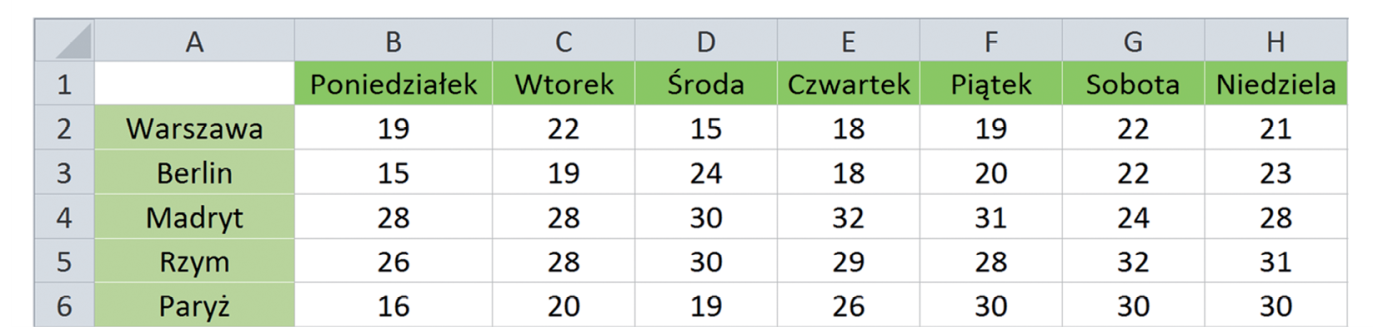 